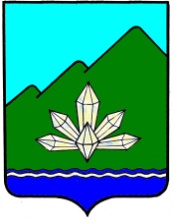 Приморский крайДума Дальнегорского городского округашестого созываРЕШЕНИЕ25 сентября 2015 года              г. Дальнегорск                          № 398 О проекте решения Думы Дальнегорского городского округа «О реализации отдельных положений статьи 19Федерального закона от 13.05.2006 года №38-ФЗ«О рекламе» на территории Дальнегорскогогородского округа»Рассмотрев проект решения Думы Дальнегорского городского округа «О реализации отдельных положений статьи 19 Федерального закона от 13.05.2006 года №38-ФЗ «О рекламе» на территории Дальнегорского городского округа» и руководствуясь Федеральным законом от 06.10.2003 года №131-ФЗ «Об общих принципах организации местного самоуправления в Российской Федерации», Уставом Дальнегорского городского округа, Регламентом Думы городского округа,Дума Дальнегорского городского округаРЕШИЛА:Принять проект решения Думы Дальнегорского городского округа «О реализации отдельных положений статьи 19 Федерального закона от 13.05.2006 года №38-ФЗ «О рекламе» на территории Дальнегорского городского округа» в первом чтении (прилагается).Установить, что предложения по проекту решения, указанному в пункте 1 настоящего решения, а также оформленные в установленном порядке поправки к нему, направляются в комитет Думы городского округа по местному самоуправлению и законности до 16 октября 2015 года.Комитету Думы городского округа по местному самоуправлению и законности подготовить для рассмотрения на очередном заседании Думы городского округа проект решения Думы Дальнегорского городского округа «О реализации отдельных положений статьи 19 Федерального закона от 13.05.2006 года №38-ФЗ «О рекламе» на территории Дальнегорского городского округа» с учетом поступивших предложений и поправок.Настоящее решение Думы Дальнегорского городского округа направить прокурору г. Дальнегорска для проведения антикоррупционной экспертизы.Настоящее решение вступает в силу с момента его принятия.Председатель ДумыДальнегорского городского округа                                             С.В. АртемьеваПриложение к решению Думы Дальнегорского городского округа от 25 сентября 2015г. № 398О реализации отдельных положений статьи 19 Федерального закона от 13.05.2006 года №38-ФЗ «О рекламе» на территории Дальнегорского городского округа1. Установка и эксплуатация рекламных конструкций на территории Дальнегорского городского округа осуществляется согласно схеме размещения рекламных конструкций, утвержденной администрацией Дальнегорского городского округа в соответствии с частью 5.8 статьи 19 Федерального закона «О рекламе».2. Установка и эксплуатация рекламной конструкции на земельном участке, здании или ином недвижимом имуществе, находящемся в собственности Дальнегорского городского округа, осуществляется владельцем рекламной конструкции на основании договора, заключенного по результатам торгов с администрацией городского округа либо уполномоченными ею органом или организацией.3. Торги на право заключения договора на установку и эксплуатацию рекламной конструкции на земельном участке, который находится в собственности Дальнегорского городского округа или государственная собственность на который не разграничена, а также на здании или ином недвижимом имуществе, находящихся в собственности городского округа, после утверждения схемы размещения рекламных конструкций проводятся в соответствии с законодательством Российской Федерации администрацией городского округа либо уполномоченной ею организацией только в отношении рекламных конструкций, указанных в данной схеме.4. Установить, что торги на право заключения договора на установку и эксплуатацию рекламной конструкции на земельном участке, на здании или ином недвижимом имуществе, находящимся в собственности Дальнегорского городского округа, в целях распространения коммерческой рекламы осуществляется в форме аукциона, а в целях распространения социальной рекламы такие торги проводятся в форме конкурса.5. Выдача разрешения на установку и эксплуатацию рекламной конструкции, аннулирование такого разрешения, выдача предписания о демонтаже рекламной конструкции осуществляются в порядке, установленном администрацией городского округа в соответствии с Федеральным законом «О рекламе».6. Стоимость места размещения рекламной конструкции определяется в порядке, установленном администрацией городского округа, исходя из местности (зоны) размещения рекламной конструкции, её типа, размера и вида, при этом базовая ставка оплаты за 1 кв.м устанавливается в отношении площади размещения рекламной конструкции.7. Признать утратившими силу:а) пункт 1 решения Думы Дальнегорского городского округа от 26 февраля 2009 года №968 «О Положении «О порядке подготовки и проведения торгов на право заключения договора на установку и эксплуатацию рекламной конструкции на территории и объектах, находящихся в муниципальной собственности Дальнегорского городского округа»;б) решение Думы Дальнегорского городского округа от 10 августа 2009 года №1075 «О внесении изменений в Положение «О порядке подготовки и проведения торгов на право заключения договора на установку и эксплуатацию рекламной конструкции на территории и объектах, находящихся в муниципальной собственности Дальнегорского городского округа», утвержденное решением Думы Дальнегорского городского округа от 26 февраля 2009 года №968.8. Настоящее решение вступает в силу по истечении тридцати дней со дня его официального опубликования в газете «Трудовое слово» и подлежит размещению на официальном сайте Дальнегорского городского округа в информационно-телекоммуникационной сети «Интернет».Председатель Думы Дальнегорского городского округа                                              С.В. АртемьеваГлава Дальнегорского городского округа                                                  И.В. Сахута